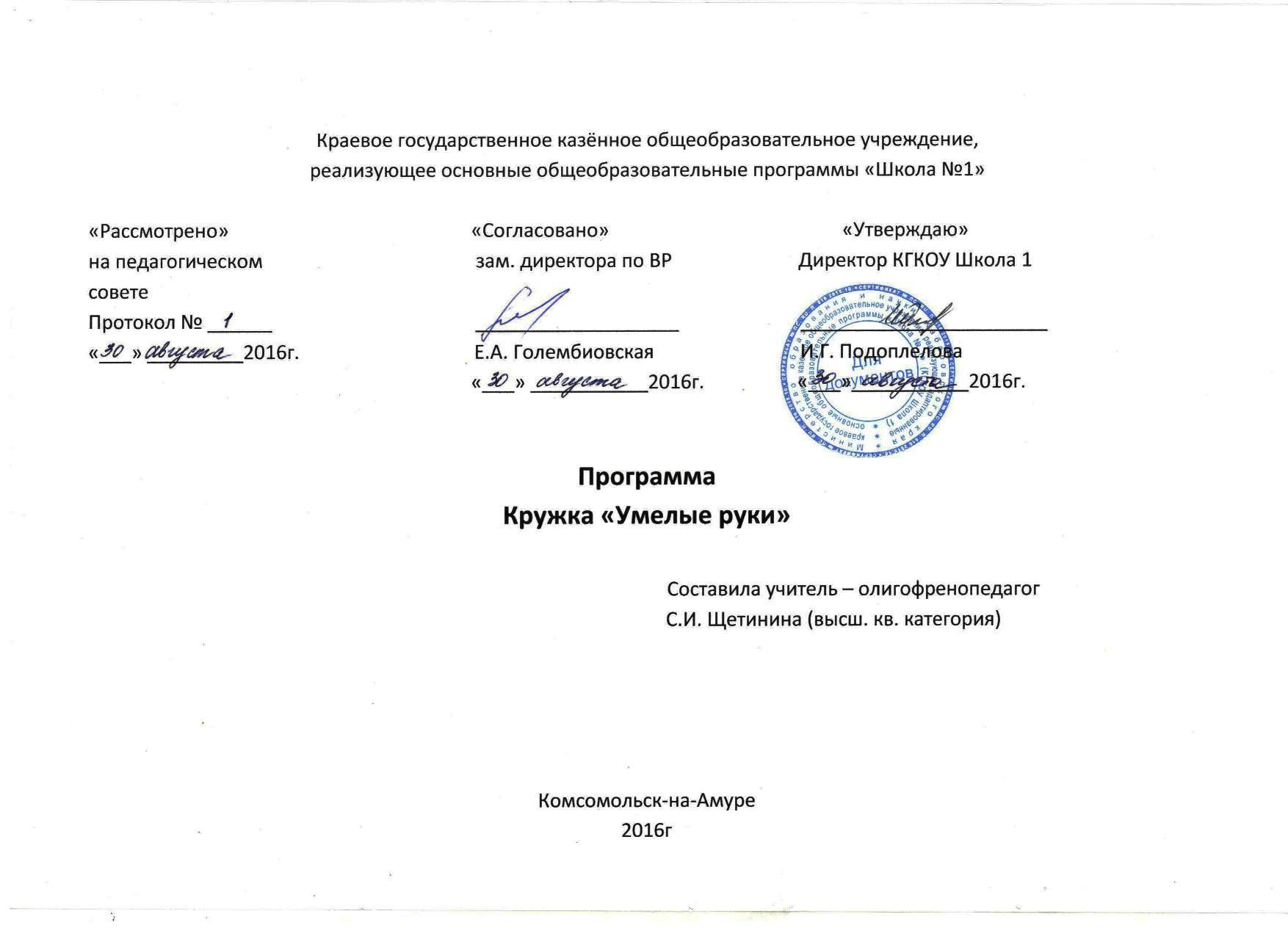 Пояснительная записка      Рабочая программа кружка «Умелые руки»» составлена  в соответствии с новыми требованиями ФГОС начального общего образования. Программа организации внеурочной деятельности обучающихся с ОВЗ  предназначена для работы с детьми - инвалидами  младшего и среднего школьного возраста. Данная  программа обеспечивает реализацию следующих принципов:Единство коррекции и развития;Единство возрастного и индивидуального развития;Единство диагностики и развития;Деятельностный подход;Подход к каждому ребёнку как к личностиРазвитие индивидуальности каждого ребенка в процессе социального самоопределения в системе внеурочной деятельности; Системность организации учебно-воспитательного процесса;        Данная программа направлена на психосенсомоторное развитие ребёнка, через моделирование предметной среды. Занятия  проводятся в игровой форме.  Обучающиеся работают с  пластилином, бумагой, шаблонами, трафаретами, учатся владеть ножницами, совершенствуют графические навыки: обводку, штриховку, рисование по точкам и др.  Занятия проводятся 1 раз в неделю по 20 минут.     Диагностическое тестирование проводится 3 раза в год: на начальном этапе, в середине года, на конечном этапе.         Выявление регуляторных возможностей ребенка, особенностей развития сенсомоторной  и эмоциональной сферы  в изобразительной деятельности ребёнка, позволяет изыскивать средства для своевременной коррекции отклонений в развитии обучающихся с ОВЗ.     Цель программы: создание условий для коррекции нарушений  и  развития сенсомоторной сферы обучающихся с ОВЗ, формирование способности детей к социальному взаимодействию.     Реализация данной программы  осуществляется в  два этапа. Задачи первого этапа: Создание благоприятной психологической атмосферы, установление доверительных отношений;Диагностическое тестирование для определения уровня развития зрительно-моторной координации движений, крупной и тонкой моторики;Подбор специальных коррекционных упражнений и психотерапевтических игр для личностного развития каждого обучающегося.Задачи второго этапа: Обучение приемам работы с различными инструментами, материалами;Коррекция недостатков развития психомоторной сферы, координации движений;Развитие графических навыков;Обучение позитивному взаимодействию с окружающими;Овладение  учащимися с ОВЗ опытом практической деятельности по созданию личностно и общественно значимых объектов труда;Формы организации учебной деятельности:индивидуальная, совместная, творческая мастерская. Основной вид занятий – практический. Используются следующие методы обучения: объяснительно-иллюстративный, репродуктивный, частично поисковый.Педагогические приёмы:-  формирования взглядов (убеждение, пример, разъяснение); -  организации деятельности (приучение, упражнение, показ, подражание, требование); -  стимулирования и коррекции (поощрение, похвала, оценка, самооценка и т.д.); -  сотрудничества, позволяющие педагогу и воспитаннику быть партнѐрами в увлекательном процессе образования; - свободного выбора. Структура занятия:     1. Ритуал  начала занятия  (приветствие, игра, загадка, эмоциональный настрой);     2. Разминка рук, пальцев  (игра с мячом-тренажёром, пальчиковая гимнастика, упражнения для развития               моторики);     3. Практическая деятельность (лепка, изобразительная деятельность, работа с бумагой, с природным           материалом)          4. Обсуждение работы     5. Ритуал прощания (психофизическая разгрузка, терапевтические игры, элементы арт-терапии, взаимодействие с          родителями);Формы подведения итогов реализации данной программы:творческие работы, диагностическое тестирование ручной умелости.Технологии обучения в кружке:- технология развивающего обучения;- игровая технология;- здоровьесберегающие технологии;- технология разноуровнего обучения;.Планируемые результаты освоения программы кружка:Личностные универсальные учебные действия Регулятивные универсальные учебные действия: Необходимый уровень: Проговаривать последовательность действий. Учиться работать по предложенному плану. Учиться совместно давать эмоциональную оценку деятельности. Учиться отличать верно выполненное задание от неверного. Работая по плану, сверять свои действия с образцом и, при необходимости, исправлять ошибки с помощью учителя. Коммуникативные универсальные учебные действияУчащиеся научатся  договариваться; соблюдать корректность в высказываниях; задавать вопросы по существу;  использовать речь для регуляции своего действия; контролировать свои действия; Познавательные универсальные учебные действия Обучающийся научится: анализировать объекты, выделять главное; осуществлять синтез (целое из частей); обобщать (выделять класс объектов по к/л признаку); подводить под понятие; устанавливать аналогии. Необходимый уровень: Отличать новое от уже известного с помощью учителя. Сравнивать и группировать предметы. Находить закономерности в расположении фигур по значению одного признака. Называть последовательность простых знакомых действий, находить пропущенное действие в знакомой последовательности .В результате занятий по предложенной программе учащиеся получат возможность:- Развить общую и тонкую моторику, воображение, фантазию, мышление, конструкторские способности, сформировать познавательные интересы;- Познакомиться с новыми технологическими приемами обработки различных материалов;- Познакомиться с новыми инструментами для обработки материалов или с новыми функциями уже известных инструментов;- Совершенствовать навыки трудовой деятельности, умение общаться, оценивать свою деятельность;- Достичь оптимального для каждого уровня развития;- Формировать систему универсальных учебных действий;Краткая характеристика обучающихся на занятиях кружка.Учебно-тематический план кружка «Умелые руки»Календарно-тематическое планированиеМатериально-техническое обеспечение образовательного процесса:Для реализации программы кружка «Умелые руки»»  необходимо оснащение кабинета для проведения занятий следующими средствами:материальными ресурсами:  природный материал, бумага цветная, белая, гофрированная, фольга,  картон, пуговицы, вырезки из журналов,  пластилин, краски акварельные, гуашь, мелки восковые, цветные карандаши, фломастеры; кисти художественные, трафареты, шаблоны, мозаика, игры для развития мелкой моторики, мячи-тренажёры;инструменты: ножницы, стеки; дидактический материал, информационно-справочная литература.Выполнение программы кружка  возможно при наличии материально-технического обеспечения и оснащённости кабинета мебелью: индивидуальные столы и стулья, демонстрационный стол, шкафы под оборудование, инструменты и материальные ресурсы. Численность обучающихся в кружке по требованиям техники безопасности не должна превышать 12 человек.Список литературы1. Афонькин С.Ю. Уроки оригами в школе и дома. – М.: «Фким», 2010. 207с.2. Безруких М.М. Тренируем пальчики. – М.: ООО «Дрофа», 2009.3. Белая А.Е. Пальчиковые игры. - М.: «Астрель», 2008.4. Бадулина О.И. Готовимся к школе// прописи – Смоленск: «Ассоциация 21», 2013. 48 с.5. Гаврина С.Е. Развиваем руки – чтоб - учиться и писать, и красиво рисовать. – Ярославль: «Академия Холдинг», 2009. 200с.6. Климанова Л.Ф. Уроки веселого карандаша. – Тула: «Родничок», 2010.7. Крупенская Н.Б. Линии. Фигуры. Точки // прописи. «РОСМЭН – ПРЕСС», 2008.8. Лукашина М.М. Готовим руку к письму. - М.: «Карапуз», 2008.9. Максимова Е. Готовим пальчики к письму. – М.: «Обруч», 2011.10.Нагибина Н.И. Природные дары для поделок и игры. – Ярославль: «Академия развития», 2008. 190 с.11.Узорова О.В. Пальчиковая гимнастика. – М.: «Астрель», 2008.12.Шульгина В.П. Методическая копилка для учителей начальных классов.//Школа радости. – Ростов – на – Дону: «Феникс», 2012. 319 с.13.Цвынтарный В.В. Играем пальчиками и развиваем речь.– Санкт –Петербург: 2010.40 с.14.Подумай, нарисуй и раскрась. // Альбом. «Радуга», 2007№Ф.И.ОДата рожденияДиагноз в соответствии с ИПР ребенка -инвалидаДомашний адресОбразовательная организация в которой обучаетсяПериод присвоения статуса инвалида на основании свидетельства МСЭФорма обучения(на дому по программе (указать),в общеобразовательном классе, в отдельном классе по адаптированной программе VII-VIII вида)123456781.Безуглов Семен Александрович17.09.2004РЭПневропатияСусанина 59-44КГКОУ Школа 1523.09.2015-01.08.2017Индивидуальное обучение на дому2.Виноградов Вячеслав Федорович08.02.2002F психиатрияЩорса 142/2-3 КГКОУ Школа 1519.02.2016-19.02.2018Индивидуальное обучение на дому3.Геранин Дмитрий Константинович14.02.2003F психиатрияВодонасосная 1/4 -56КГКОУ Школа 16А03.08.2016-03.08.2018Индивидуальное обучение на дому4.Корнейко Дмитрий Юрьевич29.05.2002ДЦППобеды 39-9КГКОУ Школа 17А23.08.2016-23.08.2018Индивидуальное обучение на дому5.Лебедева Ирина Александровна08.09.2004F психиатрияЛазо 3-1(проживает), мкр-н. Дружба 2-107(прописана)КГКОУ Школа 14А01.12.2013-08.09.2022 Индивидуальное обучение на дому6.Лумпов Павел Данилович25.03.2005F психиатрия Дисфункция головного мозгаПобеды 57/4-81КГКОУ Школа 14А01.07.2016-01.07.2018Индивидуальное обучение на дому   7.Казаченко Полина Романовна26.12.2003F психиатрияДворцовый 12-97КГКОУ Школа 1201.02.2011-26.12.2021Индивидуальное обучение на дому№ п/пНаименование разделовКоличествочасов1.Работа с природным материалом42.Лепка43.Работа с бумагой104.Изобразительная деятельность135.Диагностические тесты36.Итого часов:34№занятияТемаТип занятияФормыучебнойдеятельностиХарактер деятельностиучащихся1.Диагностическое тестированиеОценка уровня развития действий при рисованииИгроваяИндивидуальнаяВыполнение заданий, игровых упражнений2.«Листопад» (рисование пальцами)комбинированныйИгроваяИндивидуальнаяТехника рисования пальцами, печатание3.Поделка из природного материала (ёжик)комбинированныйИгроваяИндивидуальнаясовместная с педагогом или родителемЛепка мордочки ёжика, соединение с шишкой:   лепка яблока или грибочка, составление композиции;4.Работа с бумагой «Цветной домик»,Техника безопасностикомбинированныйИгроваяИндивидуальнаясовместная с педагогом или родителем Вырезание кругов из квадратов, овалов из прямоугольников,преобразование одних геометрических фигур в другие;5.Лепка «Фрукты»комбинированныйИгроваяИндивидуальнаяСкатывание шариков из пластилина, выкладывание по готовому контуру6.«Что бывает круглое?» дорисуй  изображениекомбинированныйчастично-поисковыйИгроваяИндивидуальнаясовместная с педагогом или родителемВырезание больших и маленьких кругов из квадратов, наклеивание их на бумагу, дорисовывание фломастерами7.Лепка «домик»комбинированныйИгроваяИндивидуальнаяСкатывание жгутиков, соединение их в силуэт домика на картоне8.Работа с бумагой «Золотые берёзы»комбинированныйИгроваяИндивидуальнаясовместная с педагогом или родителемЗнакомство с техникой обрывания бумаги, составление композиции9.«Разноцветные шары» изобразительная деятельность (материалы – по желанию ребёнка)комбинированныйИгроваяИндивидуальнаяРисование круговых замкнутых линий, раскрашивание с соблюдением контура10-11Поделка из природного материала «Цветок»комбинированныйИгроваяИндивидуальнаяВыкладывание изображения из косточек на заготовку из картона, с нанесённым на него слоем пластилина12.«Дождливый день»  изобразительная деятельностькомбинированныйИгроваяИндивидуальнаяРисование наклонных линий13.«Такие разные деревья» изобразительная деятельностькомбинированныйчастично-поисковыйИгроваяИндивидуальнаяУчимся дорисовывать незаконченный образ14.Аппликация «Весёлый автобус»комбинированныйчастично-поисковыйИгроваяИндивидуальнаяУчимся видоизменять форму предметов, складывание круга из 2 половинок15.Диагностическое тестированиеОценка уровня развития действий при рисовании, лепкеИгроваяИндивидуальнаяВыполнение заданий, игровых упражнений16.«Мы – волшебники» изобразительная деятельностькомбинированныйИгроваяИндивидуальнаясовместная с педагогом или родителемЗнакомство с техникой восковые мелки и акварель, рисование изображения мелком, нанесение поверх рисунка  акварели17-18.Поделка из природного материала (подсолнух)АппликациякомбинированныйИгроваяИндивидуальнаяЗаполнение серединки подсолнуха семечками;Вырезание из бумаги лепестков и листьев подсолнуха, составление композиции19.20-21.«Нарядная ёлка» лепкаРабота с бумагой «Весёлый снеговик»комбинированныйкомбинированныйИгроваяИндивидуальнаяИгроваяИндивидуальнаяЛепка контура ёли на картоне, украшение пуговицамиСкатывание из салфеток маленьких шариков, заполнение силуэта снеговика;Вырезание носа, шляпы из бумаги, наклеивание;22.«Белка песенки поёт» изобразительная деятельностькомбинированныйИгроваяИндивидуальнаяРисование приёмом «сухая кисть»23.Ёлочка под снегом» » изобразительная деятельностькомбинированныйИгроваяИндивидуальнаяРисование ёлки гуашью, знакомство с техникой работы жёсткой кистью 24.«Дорисуй узор» » изобразительная деятельностькомбинированныйИгроваяИндивидуальнаясовместная с педагогом или родителемЗнакомство с понятием «чередование», рисование ритмичного узора25-26.«Цветы в подарок» АппликациякомбинированныйИгроваяИндивидуальнаясовместная с педагогом или родителемСоставление корзины для цветов из полосок цв. бумаги, наклеивание на картон, силуэтное вырезание цветов разного размера, составление композиции27.«Звёздное небо» изобразительная деятельностькомбинированныйИгроваяИндивидуальнаясовместная с педагогом или родителемЗнакомство с приёмом «живопись по-сырому»28.«Времена года» коллаж.  АппликациякомбинированныйИгроваяИндивидуальнаясовместная с педагогом или родителемСоздание образа одного из времён года по выбору ребёнка из вырезанных цветных картинок, наклеивание на картон29.«Рисовальный конструктор» » изобразительная деятельностькомбинированныйИгроваяИндивидуальнаясовместная с педагогом или родителемДорисовывание изображения на бумаге, с наклеенными кусочками обрезков цв. бумаги до создания образа30-31«Собираем бусики» изобразительная деятельность.  Аппликациякомбинированныйчастично-поисковыйИгроваяИндивидуальнаясовместная с педагогом или родителемЗнакомство с понятием «ритм», рисование бусинок в определённом ритме;Закрепление понятия «ритм», наклеивание на картон цв. блёсток 32.«Кораблик» Лепка на картоне комбинированныйИгроваяИндивидуальнаяУпражнение в скатывании жгутиков, создание изображения моря, кораблика на цв. картоне33.Диагностическое тестированиеОценка уровня развития действий при рисовании, лепке, работе с ножницамиИгроваяИндивидуальнаяВыполнение заданий, игровых упражнений34.«Лошадка» (дымковская игрушка) выполнение работы материалами по выбору ребёнкакомбинированныйчастично-поисковыйИгроваяИндивидуальнаясовместная с педагогом или родителемСоставление образа лошадки игрушки из художественных материалов  с использованием силуэта лошадки